RIWAYAT HIDUPIBNU SULTAN, lahir di Batu-Batu Kecamatan Mario-riawa Kabupaten Soppeng Provinsi Sulawesi Selatan, tepatnya pada tanggal 08 Juni 1995 merupakan anak pertama dari 3 bersaudara oleh pasangan Bapak Alimuddin Usman dan Ibu Masturah. Penulis memasuki jenjang pendidikan dasar di SDN 51 Tonronge tamat pada tahun, 2007, pada tahun yang sama melanjutkan pendidikan di MTsN Batu-Batu dan tamat pada tahun, 2010 , kemudian melanjutkan pendidikan di SMAN 1 MARIO-RIAWA   Kabupaten Soppeng Provinsi Sulawesi Selatan dan tamat pada tahun 2013.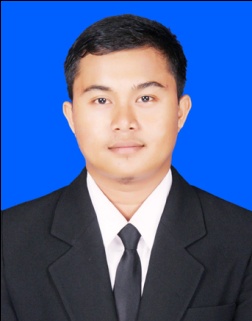 Melalui jalur Mandiri pada tahun 2013, penulis tercatat sebagai mahasiswa pada Prodi Pendidikan Guru Sekolah Dasar (PGSD) dan ditempatkan di kelas M2.1 kemudian melebur ke kelas M2.7, program Strata Satu (S1) Fakultas Ilmu Pendidikan (FIP), Universitas Negeri Makassar (UNM) sampai sekarang (2017). 